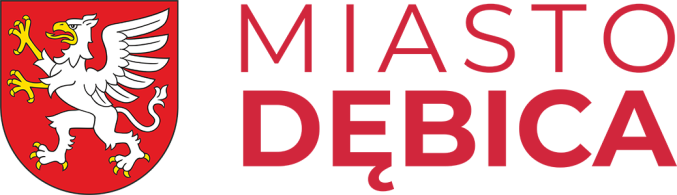 Zasady rekrutacji na rok szkolny 2021/2022 do klas I publicznych szkól podstawowych,        dla których Gmina Miasta Dębica jest organem prowadzącymRekrutacja kandydatów do klas I szkół podstawowych na rok szkolny 2021/22 na terenie Miasta Dębicy zostanie przeprowadzona w dniach od 1 marca 2021 r. do 26 marca 2021 r. przy wsparciu systemu elektronicznego na podstawie jednolitych kryteriów naboru do wszystkich szkół podstawowych, dla których Gmina Miasta Dębica jest organem prowadzącym. Naborem objęte są dzieci z rocznika 2014 zamieszkałe na terenie Gminy Miasta Dębica.  W rekrutacji mogą również wziąć udział dzieci rocznika 2015 spełniające wymogi art. 36 ust.1-3 ustawy z dnia 14 grudnia 2016 r. Prawo oświatowe (Dz. U. z 2020 r.  poz. 910 ze zm.) oraz dzieci spoza Miasta Dębicy.  W celu zapisania dziecka odroczonego od obowiązku szkolnego w poprzednich latach rodzic powinien zgłosić się do dyrektora szkoły obwodowej. Zgłoszenia i wnioski należy rejestrować pod adresem: www.debica.podstawowe.vnabor.pl Zasady obowiązujące w postępowaniu rekrutacyjnymRodzice zapisując dziecko do klasy pierwszej wypełniają w formie elektronicznej zgłoszenie (dzieci  z obwodu) lub wniosek (dzieci spoza obwodu) o przyjęcie do publicznej szkoły podstawowej znajdujący się na stronie internetowej pod adresem www.debica.podstawowe.vnabor.plPo elektronicznym rejestracji dziecka:Zgłoszenie do szkoły obwodowej lub wniosek wraz z załącznikami (oświadczenia                   o spełnianiu kryteriów rekrutacyjnych) należy wydrukować, podpisać i dostarczyć do szkoły obwodowej lub szkoły pierwszego wyboru.W przypadku braku dostępu rodziców do Internetu, należy zgłosić się do szkoły podstawowej (w przypadku składania zgłoszenia – do szkoły obwodowej) lub (w przypadku składania wniosku – szkoły pierwszego wyboru), pobrać zgłoszenie lub wniosek w wersji papierowej, wypełnić i podpisać, a pracownik placówki wprowadzi dane do systemu.Rodzice dzieci z obwodu mogą złożyć zgłoszenie tylko w szkole obwodowej.Rodzice ubiegający się o przyjęcie dziecka do szkoły nie obwodowej mogą wnioskować o przyjęcie do maksymalnie trzech szkół. W takim przypadku w jednym wniosku wymieniają odpowiednio 1, 2 lub 3 szkoły (wg preferencji) i składają ten wniosek tylko  w szkole umieszczonej na pierwszej pozycji (tzw. szkole pierwszego wyboru).Niezłożenie w określonym terminie wypełnionego wniosku do szkoły pierwszego wyboru spowoduje nieujęcie dziecka w procesie rekrutacji.Zgłoszenie lub wniosek do systemu wprowadza się tylko jeden raz. Próba wprowadzenia kolejnego zgłoszenia lub wniosku tego samego dziecka zostanie automatycznie zablokowana.Kolejność zgłoszeń nie decyduje o przyjęciu dziecka do szkoły!Po zakończonym etapie składania zgłoszeń i wniosków zweryfikowanych przez komisje rekrutacyjne następuje – zgodnie z poniższym harmonogramem rekrutacji – publikacja list dzieci zakwalifikowanych i niezakwalifikowanych. Aby dziecko zakwalifikowane do  szkoły podstawowej zostało przyjęte rodzic w szkole, do której dziecko zostało zakwalifikowane składa dokument – Potwierdzenie woli uczęszczania do szkoły.Niezłożenie tego dokumentu w określonym terminie jest jednoznaczne                    z rezygnacją z miejsca w tej szkole, tym samym  dziecko nie zostanie ujęte na liście dzieci przyjętych. Rodzice kandydata dokonujący zgłoszenia do szkoły obwodowej nie składają potwierdzenia woli uczęszczania dziecka do szkoły.HARMONOGRAM POSTĘPOWANIA REKRUTACYJNEGODO SZKÓŁ PODSTAWOWYCH NA ROK SZKOLNY 2021/22W postępowaniu rekrutacyjnym na rok szkolny 2021/22 obowiązują następujące kryteria oraz dokumenty niezbędne do ich potwierdzenia:Dodatkowe informacje1.  Przepisy dotyczące przyjmowania dzieci do publicznych szkół podstawowych zawarte są   w  Rozdziale 6. Ustawy Prawo oświatowe (Dz. U z 2020 r. poz. 910 z późn. zm.). 2.  Postępowanie rekrutacyjne przeprowadza komisja rekrutacyjna powołana przez dyrektora szkoły. Skład komisji oraz jej zadania określają przepisy Rozporządzenia Ministra Edukacji Narodowej z dnia 21 sierpnia 2019 r. w sprawie przeprowadzania postępowania rekrutacyjnego oraz postępowania uzupełniającego do publicznych przedszkoli, szkół, placówek i centrów (Dz. U. z 2019 r. poz. 1737).3. Przewodniczący komisji rekrutacyjnej może żądać od rodziców dokumentów potwierdzających okoliczności zawarte w oświadczeniach lub może zwrócić się do wójta (burmistrza, prezydenta miasta) właściwego ze względu na miejsce zamieszkania kandydata   o potwierdzenie tych okoliczności (Ustawa Prawo oświatowe art. 150 ust. 7).4. W celu potwierdzenia okoliczności zawartych w oświadczeniach, wójt (burmistrz, prezydent miasta) właściwy ze względu na miejsce zamieszkania kandydata korzysta              z informacji, które zna z urzędu, lub może wystąpić do instytucji publicznych o udzielenie informacji o okolicznościach zawartych w oświadczeniach,  jeżeli instytucje te posiadają takie informacje (Ustawa Prawo oświatowe art. 150 ust. 8). 5.  Rodzice dzieci nieprzyjętych do szkoły mogą, w terminie 7 dni od podania do publicznej wiadomości listy kandydatów przyjętych i nieprzyjętych, wystąpić do komisji rekrutacyjnej    z wnioskiem o sporządzenie uzasadnienia odmowy przyjęcia dziecka do danej szkoły podstawowej (Ustawa Prawo oświatowe art.158 ust. 6).6.  Od rozstrzygnięcia komisji rekrutacyjnej przysługuje odwołanie w terminie 7 dni od dnia otrzymania uzasadnienia do dyrektora danej szkoły (Ustawa Prawo oświatowe  art.158 ust. 8).7.  O przyjęciu kandydata decyduje ostateczna, łączna liczba punktów uzyskanych w wyniku postępowania rekrutacyjnego. W przypadku uzyskania przez kandydatów tej samej liczby punktów, o przyjęciu do placówki decydować będzie losowanie, przeprowadzone w systemie elektronicznym.  9. Liczba przyjętych dzieci nie może być większa niż liczba miejsc przeznaczonych do naboru w poszczególnych szkołach.10. Dzieci posiadające orzeczenie o potrzebie kształcenia specjalnego wydane przez Publiczną Poradnię Psychologiczno-Pedagogiczną przyjmowane są do oddziałów integracyjnych w Publicznej Szkole Podstawowej nr 5 i Publicznej Szkole Podstawowej nr 11 z Oddziałami Integracyjnymi.  11. Przez rodziców rozumie się również prawnych opiekunów dziecka oraz osoby (podmioty) sprawujące pieczę zastępczą nad dzieckiem (Ustawa Prawo oświatowe art. 4 pkt. 19).12. W celu zapewnienia dziecku podczas pobytu w szkole podstawowej, odpowiedniej opieki, odżywiania oraz metod opiekuńczo-wychowawczych, rodzic dziecka przekazuje dyrektorowi szkoły uznane przez niego za istotne dane o stanie zdrowia, stosowanej diecie i rozwoju psychofizycznym dziecka (Ustawa Prawo oświatowe art. 155).13. Dane osobowe kandydatów zgromadzone w celach postępowania rekrutacyjnego oraz dokumentacja postępowania rekrutacyjnego są przechowywane nie dłużej niż do końca okresu, w którym uczeń uczęszcza do danej publicznej szkoły (Ustawa Prawo oświatowe art. 160 ust. 1). 14. Dane osobowe kandydatów nieprzyjętych zgromadzone w celach postępowania rekrutacyjnego są przechowywane w publicznej szkole, która przeprowadzała postępowanie rekrutacyjne, przez okres roku, chyba że na rozstrzygnięcie dyrektora szkoły lub placówki została wniesiona skarga do sądu administracyjnego i postępowanie nie zostało zakończone prawomocnym wyrokiem (Ustawa Prawo oświatowe art. 160 ust. 2).Lp.Czynności związane z rekrutacjąTerminyw postępowaniurekrutacyjnymTerminyw postępowaniuuzupełniającym1Składanie wniosków o przyjęcie do    klasy I szkoły podstawowej wraz                            z dokumentami potwierdzającymi spełnianie przez kandydata kryteriów branych pod uwagę w postępowaniu rekrutacyjnymod 01.03.2021 r. godz. 8:00do 26.03.2021 r. godz. 15:00od 14.06.2021 r. godz. 8:00do 30.06.2021 r. godz. 15:002Podanie do publicznej wiadomości przez komisję rekrutacyjną listy kandydatów zakwalifikowanych         i kandydatów niezakwalifikowanych w postępowaniu rekrutacyjnym23.04.2021 r. godz. 14:00 07.07.2021 r. godz. 14:003Złożenie przez rodziców potwierdzenia woli uczęszczania dziecka do szkołydo 29.04.2021r. godz. 15:00do 09.07.2021 r. godz.15:004Podanie do publicznej wiadomości przez komisję rekrutacyjną listy kandydatów przyjętych i kandydatów nieprzyjętych w postępowaniu rekrutacyjnym30.04.2021 r. godz. 14:0012.07.2021 r. godz.14:00Lp.Nazwa kryteriumLiczba punktówDokument potwierdzający spełnianie kryterium1kandydat mieszka na terenie miasta Dębicy15oświadczenie rodziców kandydata o zamieszkiwaniu wraz                  z dzieckiem na terenie Miasta Dębicy 2kandydat, którego rodzeństwo uczęszcza w bieżącym roku  szkolnym do szkoły pierwszego wyboru12oświadczenie rodziców kandydata                  o kontynuacji uczęszczania rodzeństwa kandydata do szkoły  pierwszego wyboru3kandydat, którego obydwoje  rodzice pracują na terenie miasta Dębicy8oświadczenie rodziców kandydata, że miejsce pracy każdego z nich znajduje się na terenie miasta Dębicy4kandydat, którego jeden z  rodziców pracuje na terenie miasta Dębicy6oświadczenie rodziców kandydata, że miejsce pracy jednego z nich znajduje się na terenie miasta Dębicy5kandydat, którego krewni (babcia, dziadek) wspierający rodziców (opiekunów prawnych) w zapewnieniu należytej opieki, zamieszkują w obwodzie szkoły  pierwszego wyboru.4oświadczenie rodziców kandydata                  o zamieszkiwaniu w obwodzie szkoły  pierwszego wyboru krewnych (babcia, dziadek), którzy wspierają ich w zapewnieniu należytej opieki kandydatowi 6samotne wychowywanie kandydata przez jednego z rodziców 3oświadczenie rodzica o samotnym wychowywaniu kandydata7niepełnosprawność  kandydata lub niepełnosprawność w rodzinie 3oświadczenie rodziców kandydata                  o niepełnosprawności kandydata lub niepełnosprawność w rodzinie